Tumbleweeds-X arm Road. 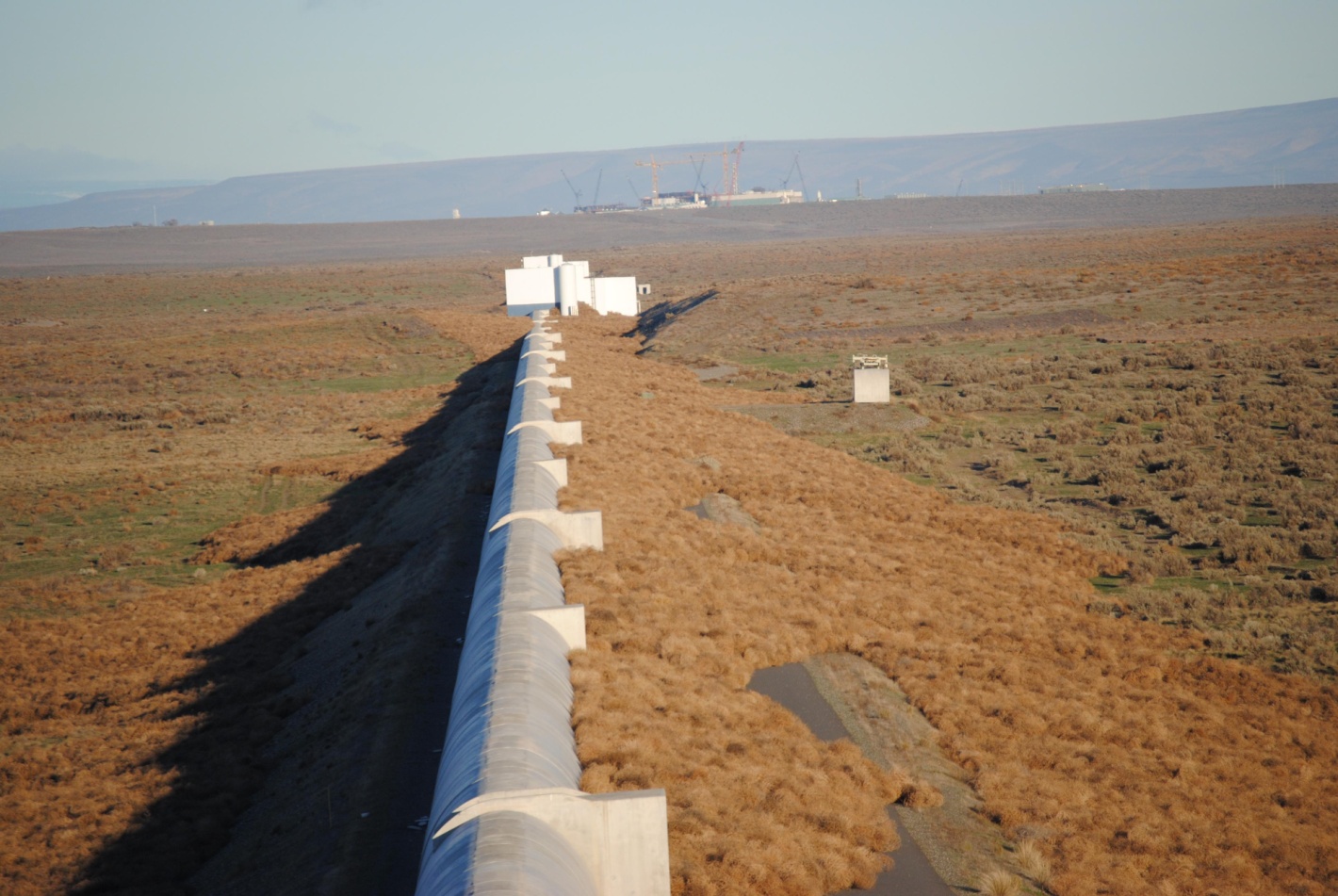 Tumbleweeds-Corner Station.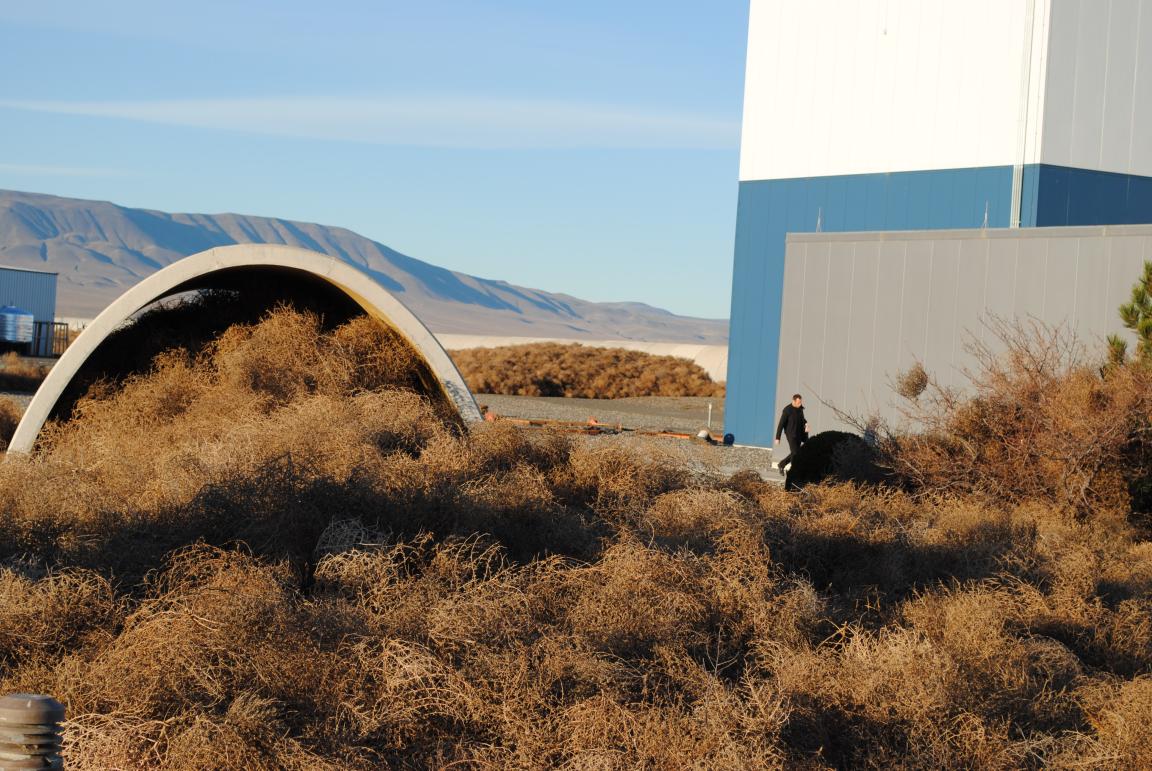 